Vitho hat erfolgreich Begleithundprüfungen bestanden und platziert sich nun auch bei Obedience (schwierige Gehorsamsübungen) Turnieren auf dem 1. Platz.  :-)Herzlichen Glückwunsch!!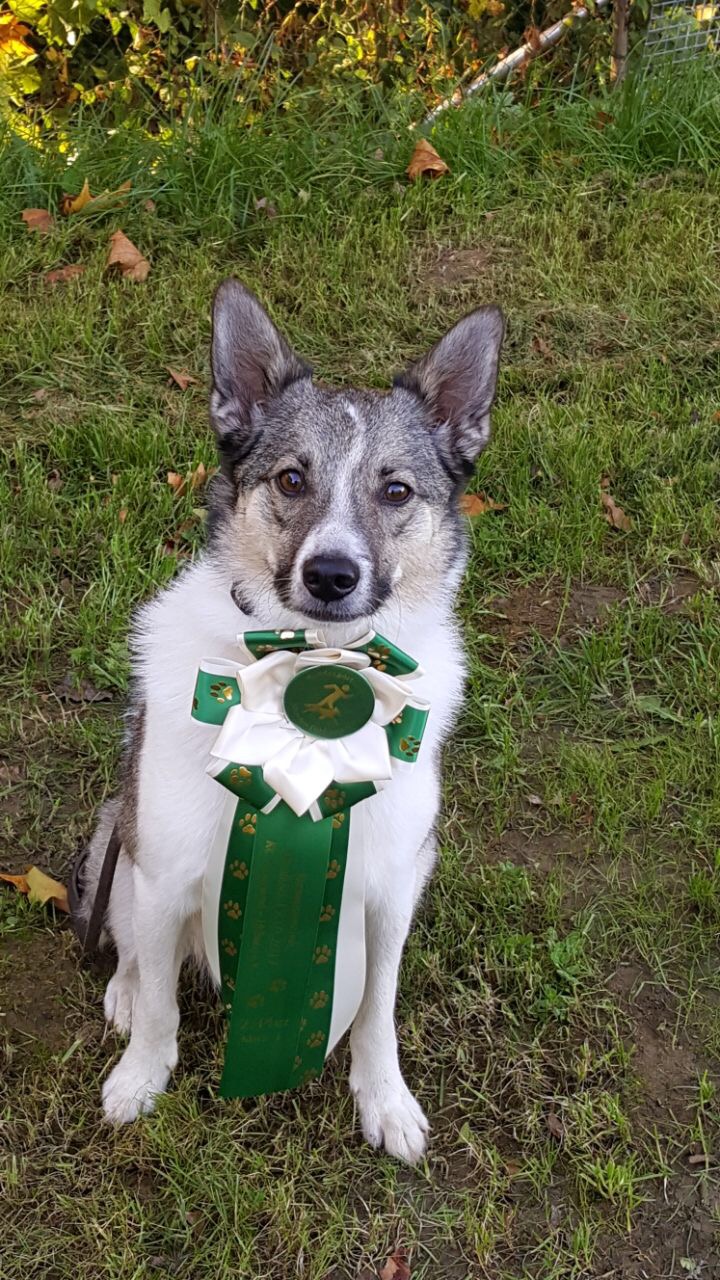 